Publicado en Zaragoza el 05/05/2020 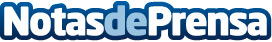 Aliquota Abogados y Economistas cancela más de 14.000.000€ de deudas de familias y autónomos aragonesesAliquota Abogados y Economistas SL expertos en cancelación de deudas con la Ley de la Segunda Oportunidad con una tasa de éxito del 100%Datos de contacto:Aliquota Abogados y Economistas SL876 030 252Nota de prensa publicada en: https://www.notasdeprensa.es/aliquota-abogados-y-economistas-cancela-mas-de Categorias: Nacional Derecho Finanzas Aragón Emprendedores http://www.notasdeprensa.es